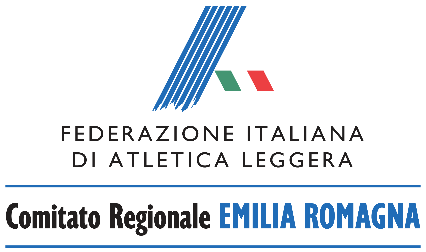 Richiesta organizzazione MANIFESTAZIONI REGIONALIRUNCROSS ER 2021/2022 – fase 1Richiede l’assegnazione della seguente manifestazione:Propone la seguente sede di svolgimento:RESPONSABILE ORGANIZZATIVOData ___________________________			In fede______________________________La Società deve compilare il presente modulo e trasmetterlo allo scrivente Comitato Regionale (cr.emiliar@fidal.it) entro il 04 OTTOBRE 2021.La societàLa società(denominazione)(cod. FIDAL)RUNCROSS ER 2021/2022 1^ FASE(denominazione)(data svolgimento)(città)(provincia)(indirizzo)(indirizzo)(eventuali indicazioni stradali )(eventuali indicazioni stradali )(cognome nome)(cognome nome)(cognome nome)(cognome nome)(cognome nome)(cognome nome)Cellularedallealle